LA MEMORIA DI ANCHISEIl gruppo di Susegana ha lanciato la seguente attività per mostrare cura e vicinanza alla popolazione anziana del comune che consiste nel creare una relazione telefonica con alcuni anziani del paese. I lupetti  e le lupette telefoneranno ai loro nonni; gli esploratori e le guide ai nonni di un compagno/a di squadriglia per dare poi una restituzione di squadriglia, all’interno di un challenge che prevede altre prove; i rover e le scolte telefoneranno ad alcuni anziani individuati e avvertiti preventivamente dal parroco nonché assistente di gruppo. L’obiettivo sarà quello di chiedere di raccontare alcune esperienze significative di vita, in particolare come hanno superato in passato altri momenti di difficoltà come questo. L’idea è che, quando torneremo a riunirci, questi anziani potranno essere invitati e abbracciare i ragazzi che li hanno chiamati e che avranno fatto loro, seppure a distanza, compagnia. Al termine di tutto una redazione composta da alcuni ragazzi del clan esperti di mezzi informatici curerà la raccolta e la condivisione dei materiali raccolti anche dalle altre branche per dare traccia di questa memoria collettiva che si conserva e che serve a vitalizzare la comunità.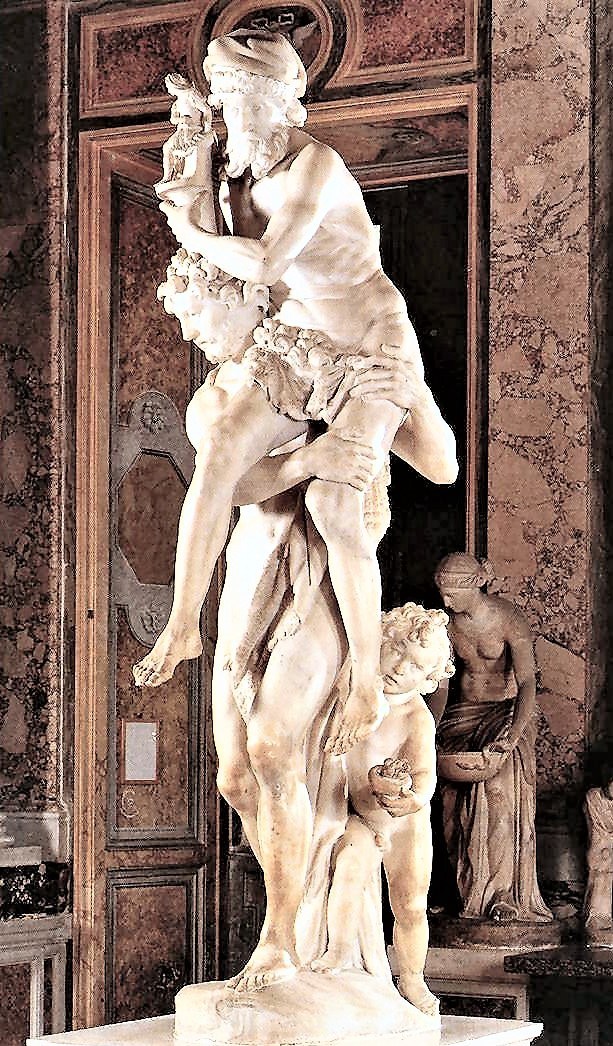 